			North Carolina Board of Dietetics/Nutrition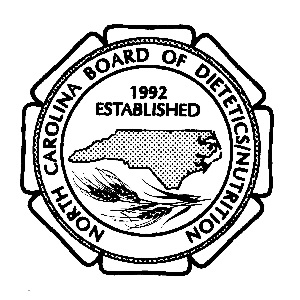 			1135 Kildaire Farm Rd., Suite 200 ● Cary, NC 27511			main: 919-388-1931 ● fax: 919-882-1776 ● www.ncbdn.org ● info@ncbdn.orgA-3 Supervised Practice Experience - Candidate’s Report
To be submitted upon completion of 1,000 hours of supervised practice
ALL APPLICATIONS SHOULD BE TYPEDPersonal Contact Information:Business Contact Information:For each Supervisor, complete the following section:(If you have more than 3 supervisors, please download a separate A3 and insert additional supervisors)Supervisor #1:Your supervisor’s professional designation must be one of the following.*   Please mark the designations that apply to this supervisor:Complete the below table to explain hour type, number of hours, and observed hours. *Category A: Nutrition Assessment (min 200 hrs), Category B: Nutrition Intervention, Education, Counseling or Management (min 200 hrs), Category C: Nutrition Monitoring and Evaluation (min 200 hrs.) ** Hours w/Sup = Total hours spent reviewing cases with your supervisor.  Hours spent with each supervisor are separate from Cat A, B, and C but count in the total.Supervisor #2:Your supervisor’s professional designation must be one of the following.*   Please mark the designations that apply to this supervisor:Complete the below table to explain hour type, number of hours, and observed hours. *Category A: Nutrition Assessment (min 200 hrs), Category B: Nutrition Intervention, Education, Counseling or Management (min 200 hrs), Category C: Nutrition Monitoring and Evaluation (min 200 hrs.) ** Hours w/Sup = Total hours spent reviewing cases with your supervisor.  Hours spent with each supervisor are separate from Cat A, B, and C but count in the total.Supervisor #3:Your supervisor’s professional designation must be one of the following.*   Please mark the designations that apply to this supervisor:Complete the below table to explain hour type, number of hours, and observed hours. *Category A: Nutrition Assessment (min 200 hrs), Category B: Nutrition Intervention, Education, Counseling or Management (min 200 hrs), Category C: Nutrition Monitoring and Evaluation (min 200 hrs.) ** Hours w/Sup = Total hours spent reviewing cases with your supervisor.  Hours spent with each supervisor are separate from Cat A, B, and C but count in the total.Summary of Supervised Practice:Under 21 NCAC 17. 0104 (k) applicants providing evidence of completing a supervised practice experience as provided in G.S. 90-357.5(c)(2) shall submit documentation demonstrating at least 1000 hours of documented, supervised practice experience, meeting the requirements as stated in G.S. 90-357.5(c)(2). The scope of activities may include alternate supervised experiential learning such as simulation, case studies, group mentorship program, virtual clinic, and role playing, but must also include at least 750 hours in a professional work setting.Using the chart below, please indicate the type of experience you earned with each supervisor.Summary of Hours Table (Attach additional sheets as necessary):*Category A: Nutrition Assessment (min 200 hrs), Category B: Nutrition Intervention, Education, Counseling or Management (min 200 hrs), Category C: Nutrition Monitoring and Evaluation (min 200 hrs), *Category D: Other Areas of Nutrition not included in Category A, B, or C.** Hours One-on-One w/Sup = Total hours spent reviewing cases with your supervisor. Hours spent with each supervisor are separate from Cat A, B, and C, or D, but count in the total.Documentation of Supervised PracticeThis section is for the Candidate to report hours as they pertain directly to the Candidate’s supervised practice experience. Per N.C.G.S. § 90-357.5 (C)(2), applicants must have completed 200 hours in nutrition assessment, 200 hours in nutrition intervention, education, counseling, or management, 200 hours in nutrition monitoring and evaluation, and not less than 1000 hours total.Below is a sample daily tracking log, which may be used to document the activities completed to satisfy the statutorily required hours.  This sample log can be found on the NCBDN website as Form A-7.Alternatively, if you maintained a detailed daily tracking log that appears different than the sample provide below, but that adequately describes the activities completed to substantiate the completion of the statutorily required hours, this may be submitted.Direct or Observational Experience: Per 21 NCAC 17 .0104(k),the scope of activities may include alternate supervised experiential learning such as simulation, case studies, and role playing, but must also include at least 750 hours in a professional work setting. Supervised experiential learning such as simulation, case studies, and role playing would be considered observational experience.If sufficient detail is lacking, additional information/documentation may be requested by the Board.Areas of CompetencyYou are applying for a license that allows for the provision of medical nutrition therapy.  The chart below is for the applicant to self-evaluate the applicant’s supervised practice experience in the areas of nutrition assessment; nutrition intervention, education, counseling, or management; and nutrition monitoring or evaluation. Please enter a rating for each of the competencies to indicate the level of experience you obtained for each competency. You may provide additional qualifying commentary regarding the experiences/activities to the extent you do not believe such information is adequately conveyed in your tracking log.S= Significant Experience        A = Adequate Experience        M= Minimal Experience        N = No Experience	I hereby affirm that all of the foregoing information is true, in every respect, to the best of my knowledge.Signature: 	  Date: ___________________Submission of "A-3 Supervised Practice Experience - Candidate’s Report"You may submit this document in one of four ways:Save electronically and upload to your online application checklist;Save electronically or print and fax to: (919) 882-1776;Print and mail to: North Carolina Board of Dietetics/Nutrition,1135 Kildaire Farm Rd., Suite 200, Cary, NC 27511; orSave electronically or print and scan, and email to: info@ncbdn.orgDate Completing this Report:Date of CNS Examination:Date of CNS Examination:Date of CNS Examination:Date of CNS Examination:Last name:First name: First name: First name: First name: Maiden name:Degree/Credential:Degree/Credential:Degree/Credential:Degree/Credential:Primary Phone:Primary Email:Primary Email:Primary Email:Primary Email:Street Address:City:State:State:Zip:Mailing Address, if different:Business name:Business street address:City:State:Zip:Business Phone:Business Email:Supervisor Name:Facility or Practice Name:Practice Address, City, State & Zip:Practice Setting: Clinical practice Community setting Institution (hospital, nursing home, etc.) Practicum (as part of master’s /doctoral degree program) Home health care Other: __________________________________ Clinical practice Community setting Institution (hospital, nursing home, etc.) Practicum (as part of master’s /doctoral degree program) Home health care Other: __________________________________Is the supervisor licensed?  Yes (If yes, please complete details of licensure, below) 
 No Yes (If yes, please complete details of licensure, below) 
 NoLicensed ProfessionLicense NumberState of LicensureACertified Nutrition SpecialistBDiplomate of the American Clinical Board of NutritionCRegistered Dietitian NutritionistDLicensed Dietitian/NutritionistELicensed NutritionistFNorth Carolina licensed health care practitioner whose licensed scope of practice includes dietetics or nutritionGIndividual with a doctoral degree conferred by a United States regionally accredited college or university with a major course of study in human nutrition, foods and nutrition, dietetics, nutrition education, nutrition, nutrition science, clinical nutrition, applied clinical nutrition, nutrition counseling, nutrition and functional medicine, nutritional biochemistry, nutrition and integrative health, or an equivalent course of study, with a reasonable threshold of academic credits in nutrition and nutrition sciences as described in N.C.G.S. § 90-357.5 (c)(1).*Supervisors who obtained their doctoral degree outside of the United States and its territories must have their degrees validated by the Board as equivalent to the doctoral degree conferred by a United States regionally accredited college or university.*Supervisors who obtained their doctoral degree outside of the United States and its territories must have their degrees validated by the Board as equivalent to the doctoral degree conferred by a United States regionally accredited college or university.*Supervisors who obtained their doctoral degree outside of the United States and its territories must have their degrees validated by the Board as equivalent to the doctoral degree conferred by a United States regionally accredited college or university.Number of HoursNutrition Assessment (Category A)*Nutrition Intervention, Education, Counseling or Management (Category B)*Nutrition Monitoring and Evaluation (Category C)*Other Areas of Nutrition not included in Category A, B or CTotal hours spent reviewing cases with supervisor**Total number of hours under this supervisorUnder 21 NCAC 17. 0104(j)(2)(A) a supervisor is required to review performance by periodic observation, either in real-time, or by some recording of the nutrition service.  How many of the above noted total hours were observed?Please  mark the statement(s) that apply for this supervisor:Please  mark the statement(s) that apply for this supervisor:Please  mark the statement(s) that apply for this supervisor:Please  mark the statement(s) that apply for this supervisor:Please  mark the statement(s) that apply for this supervisor:I worked exclusively with my own clientsI worked exclusively with my own clientsI worked exclusively with my own clientsI worked exclusively with my own clientsI worked exclusively with my supervisor’s clientsI worked exclusively with my supervisor’s clientsI worked exclusively with my supervisor’s clientsI worked exclusively with my supervisor’s clientsI worked with both my own clients and my supervisor’s clientsI worked with both my own clients and my supervisor’s clientsI worked with both my own clients and my supervisor’s clientsI worked with both my own clients and my supervisor’s clientsIf you checked C, what percentage with:If you checked C, what percentage with:If you checked C, what percentage with:If you checked C, what percentage with:If you checked C, what percentage with:% with your own clients: % with your own clients: % with your own clients: % with supervisor’s clients: % with supervisor’s clients: If you worked with your own clients, please provide the practice name and location where the clients were treated by you:If you worked with your own clients, please provide the practice name and location where the clients were treated by you:If you worked with your own clients, please provide the practice name and location where the clients were treated by you:If you worked with your own clients, please provide the practice name and location where the clients were treated by you:If you worked with your own clients, please provide the practice name and location where the clients were treated by you:Facility/Practice Name:Facility/Practice Name:Practice Address:City:State/Zip:Were you related to, married to, or a domestic partner with this supervisor?    Yes     NoWere you related to, married to, or a domestic partner with this supervisor?    Yes     NoWere you related to, married to, or a domestic partner with this supervisor?    Yes     NoWere you related to, married to, or a domestic partner with this supervisor?    Yes     NoWere you related to, married to, or a domestic partner with this supervisor?    Yes     NoIf Yes, please provide additional context: If Yes, please provide additional context: If Yes, please provide additional context: If Yes, please provide additional context: If Yes, please provide additional context: Supervisor Name:Facility or Practice Name:Practice Address, City, State & Zip:Practice Setting: Clinical practice Community setting Institution (hospital, nursing home, etc.) Practicum (as part of master’s /doctoral degree program) Home health care Other: __________________________________ Clinical practice Community setting Institution (hospital, nursing home, etc.) Practicum (as part of master’s /doctoral degree program) Home health care Other: __________________________________Is the supervisor licensed?  Yes (If yes, please complete details of licensure, below) 
 No Yes (If yes, please complete details of licensure, below) 
 NoLicensed ProfessionLicense NumberState of LicensureACertified Nutrition SpecialistBDiplomate of the American Clinical Board of NutritionCRegistered Dietitian NutritionistDLicensed Dietitian/NutritionistELicensed NutritionistFNorth Carolina licensed health care practitioner whose licensed scope of practice includes dietetics or nutritionGIndividual with a doctoral degree conferred by a United States regionally accredited college or university with a major course of study in human nutrition, foods and nutrition, dietetics, nutrition education, nutrition, nutrition science, clinical nutrition, applied clinical nutrition, nutrition counseling, nutrition and functional medicine, nutritional biochemistry, nutrition and integrative health, or an equivalent course of study, with a reasonable threshold of academic credits in nutrition and nutrition sciences as described in N.C.G.S. § 90-357.5 (c)(1).*Supervisors who obtained their doctoral degree outside of the United States and its territories must have their degrees validated by the Board as equivalent to the doctoral degree conferred by a United States regionally accredited college or university.*Supervisors who obtained their doctoral degree outside of the United States and its territories must have their degrees validated by the Board as equivalent to the doctoral degree conferred by a United States regionally accredited college or university.*Supervisors who obtained their doctoral degree outside of the United States and its territories must have their degrees validated by the Board as equivalent to the doctoral degree conferred by a United States regionally accredited college or university.Number of HoursNutrition Assessment (Category A)*Nutrition Intervention, Education, Counseling or Management (Category B)*Nutrition Monitoring and Evaluation (Category C)*Other Areas of Nutrition not included in Category A, B or CTotal hours spent reviewing cases with supervisor**Total number of hours under this supervisorUnder 21 NCAC 17. 0104(j)(2)(A) a supervisor is required to review performance by periodic observation, either in real-time, or by some recording of the nutrition service.  How many of the above noted total hours were observed?Please  mark the statement(s) that apply for this supervisor:Please  mark the statement(s) that apply for this supervisor:Please  mark the statement(s) that apply for this supervisor:Please  mark the statement(s) that apply for this supervisor:Please  mark the statement(s) that apply for this supervisor:I worked exclusively with my own clientsI worked exclusively with my own clientsI worked exclusively with my own clientsI worked exclusively with my own clientsI worked exclusively with my supervisor’s clientsI worked exclusively with my supervisor’s clientsI worked exclusively with my supervisor’s clientsI worked exclusively with my supervisor’s clientsI worked with both my own clients and my supervisor’s clientsI worked with both my own clients and my supervisor’s clientsI worked with both my own clients and my supervisor’s clientsI worked with both my own clients and my supervisor’s clientsIf you checked C, what percentage with:If you checked C, what percentage with:If you checked C, what percentage with:If you checked C, what percentage with:If you checked C, what percentage with:% with your own clients: % with your own clients: % with your own clients: % with supervisor’s clients: % with supervisor’s clients: If you worked with your own clients, please provide the practice name and location where the clients  were treated by you:If you worked with your own clients, please provide the practice name and location where the clients  were treated by you:If you worked with your own clients, please provide the practice name and location where the clients  were treated by you:If you worked with your own clients, please provide the practice name and location where the clients  were treated by you:If you worked with your own clients, please provide the practice name and location where the clients  were treated by you:Facility/Practice Name:Facility/Practice Name:Practice Address:City:State/Zip:Were you related to, married to, or a domestic partner with this supervisor?    Yes     NoWere you related to, married to, or a domestic partner with this supervisor?    Yes     NoWere you related to, married to, or a domestic partner with this supervisor?    Yes     NoWere you related to, married to, or a domestic partner with this supervisor?    Yes     NoWere you related to, married to, or a domestic partner with this supervisor?    Yes     NoIf Yes, please provide additional context: If Yes, please provide additional context: If Yes, please provide additional context: If Yes, please provide additional context: If Yes, please provide additional context: Supervisor Name:Facility or Practice Name:Practice Address, City, State & Zip:Practice Setting: Clinical practice Community setting Institution (hospital, nursing home, etc.) Practicum (as part of master’s /doctoral degree program) Home health care Other: __________________________________ Clinical practice Community setting Institution (hospital, nursing home, etc.) Practicum (as part of master’s /doctoral degree program) Home health care Other: __________________________________Is the supervisor licensed?  Yes (If yes, please complete details of licensure, below) 
 No Yes (If yes, please complete details of licensure, below) 
 NoLicensed ProfessionLicense NumberState of LicensureACertified Nutrition SpecialistBDiplomate of the American Clinical Board of NutritionCRegistered Dietitian NutritionistDLicensed Dietitian/NutritionistELicensed NutritionistFNorth Carolina licensed health care practitioner whose licensed scope of practice includes dietetics or nutritionGIndividual with a doctoral degree conferred by a United States regionally accredited college or university with a major course of study in human nutrition, foods and nutrition, dietetics, nutrition education, nutrition, nutrition science, clinical nutrition, applied clinical nutrition, nutrition counseling, nutrition and functional medicine, nutritional biochemistry, nutrition and integrative health, or an equivalent course of study, with a reasonable threshold of academic credits in nutrition and nutrition sciences as described in N.C.G.S. § 90-357.5 (c)(1).*Supervisors who obtained their doctoral degree outside of the United States and its territories must have their degrees validated by the Board as equivalent to the doctoral degree conferred by a United States regionally accredited college or university.*Supervisors who obtained their doctoral degree outside of the United States and its territories must have their degrees validated by the Board as equivalent to the doctoral degree conferred by a United States regionally accredited college or university.*Supervisors who obtained their doctoral degree outside of the United States and its territories must have their degrees validated by the Board as equivalent to the doctoral degree conferred by a United States regionally accredited college or university.Number of HoursNutrition Assessment (Category A)*Nutrition Intervention, Education, Counseling or Management (Category B)*Nutrition Monitoring and Evaluation (Category C)*Other Areas of Nutrition not included in Category A, B, or C (Category D)Total hours spent reviewing cases with supervisor**Total number of hours under this supervisorUnder 21 NCAC 17. 0104(j)(2)(A) a supervisor is required to review performance by periodic observation, either in real-time, or by some recording of the nutrition service.  How many of the above noted total hours were observed?Please  mark the statement(s) that apply for this supervisor:Please  mark the statement(s) that apply for this supervisor:Please  mark the statement(s) that apply for this supervisor:Please  mark the statement(s) that apply for this supervisor:Please  mark the statement(s) that apply for this supervisor:I worked exclusively with my own clientsI worked exclusively with my own clientsI worked exclusively with my own clientsI worked exclusively with my own clientsI worked exclusively with my supervisor’s clientsI worked exclusively with my supervisor’s clientsI worked exclusively with my supervisor’s clientsI worked exclusively with my supervisor’s clientsI worked with both my own clients and my supervisor’s clientsI worked with both my own clients and my supervisor’s clientsI worked with both my own clients and my supervisor’s clientsI worked with both my own clients and my supervisor’s clientsIf you checked C, what percentage with:If you checked C, what percentage with:If you checked C, what percentage with:If you checked C, what percentage with:If you checked C, what percentage with:% with your own clients: % with your own clients: % with your own clients: % with supervisor’s clients: % with supervisor’s clients: If you worked with your own clients, please provide the practice name and location where the clients were treated by you:If you worked with your own clients, please provide the practice name and location where the clients were treated by you:If you worked with your own clients, please provide the practice name and location where the clients were treated by you:If you worked with your own clients, please provide the practice name and location where the clients were treated by you:If you worked with your own clients, please provide the practice name and location where the clients were treated by you:Facility/Practice Name:Facility/Practice Name:Practice Address:City:State/Zip:Were you related to, married to, or a domestic partner with this supervisor?    Yes     NoWere you related to, married to, or a domestic partner with this supervisor?    Yes     NoWere you related to, married to, or a domestic partner with this supervisor?    Yes     NoWere you related to, married to, or a domestic partner with this supervisor?    Yes     NoWere you related to, married to, or a domestic partner with this supervisor?    Yes     NoIf Yes, please provide additional context: If Yes, please provide additional context: If Yes, please provide additional context: If Yes, please provide additional context: If Yes, please provide additional context: Supervisor NameTotal number of observational experiential learning hours
(i.e. case studies, role playing, group mentorship program, virtual clinic, etc.)Total number of independent/direct experience in a professional work settingDate Range Example: 1/2017-12/2018Cat A* HoursCat B* HoursCat C* HoursCat D* HoursHours One-on-One w/ Supervisor**Supervisor NameFacility NameSub-TotalGrand Total Supervised Practice HoursA7 - Supervised Experience Tracking Log – Example ONLYA7 - Supervised Experience Tracking Log – Example ONLYA7 - Supervised Experience Tracking Log – Example ONLYA7 - Supervised Experience Tracking Log – Example ONLYA7 - Supervised Experience Tracking Log – Example ONLYA7 - Supervised Experience Tracking Log – Example ONLYA7 - Supervised Experience Tracking Log – Example ONLYA7 - Supervised Experience Tracking Log – Example ONLYDateSupervisorDescription of experience/activity performedFacility or Practice NameDirect or Observational ExperienceCompetency Area A: Nutrition Assessment (Number of Hours)Competency Area B: Nutrition Intervention, Education, Counseling, Management (Number of Hours)Competency Area C: Nutrition Monitoring, Evaluation (Number of Hours)Competency Area D: Not A, B, or C (Number of Hours)Hours One-on-One w/ SupervisorPerformance of Activity Observed by Supervisor (Yes or No)5/21/2018Dr. R.Patient presented with burning feet syndrome, high stress, and hypothyroidism.  Educated him on stress management, dietary counseling of healthier eating, thyroid supplements, and diet support. Cardiometabolic diet was recommended.Clinic ABCObservational0.330.330.33No6/23/2018Jane Smith, CNSPatient XYZ with hormonal imbalances: presented with estrogen dominance, progesterone insufficiency, high cortisol, low GH, Hashimoto thyroiditis. Nutritional therapy recommendations: eliminating/modifying alcohol and caffeine, consuming  steamed/cooked cruciferous vegetables (for Hashi's), supplementing with DIM for estrogen dominance, increasing Vit C uptake for estrogen levels, and advised considering a gluten-free diet for Hashi's.ABC ClinicDirect10.5No6/23/2018Jane Smith, CNSPatient ABC presented with PCOS and wanted nutritional advice; created anti inflammatory meal plan to address insulin resistance. ABC ClinicDirect1Yes8/5/2018John Doe, RDNPatient G presented with vascular dementia and weight loss. Assessed typical intake, anthropometrics, labs, ability to feed self and interviewed caregiver. Worked with caregiver and physician to provide more calories, protein, and micronutrients and adjusted meal environment (lighting, sounds, type of foods, etc.) to promote intake. XYZ FacilityDirect0.50.50.25Yes10/7/2018Mark Brown, CNSSimulated patient in case study  presented with subclinical hypothyroidism, hyperlipidemia, erectile dysfunction, homocystinuria.  Assessed labs for vitamin and mineral deficiencies and made lifestyle recommendations, dietary modifications, supplement and further labs to repeat. Cardiometabolic diet was recommended.Virtual ClinicObservational.5.5.5NoCategory A: Nutrition AssessmentRATINGExperiences/Activities that Fulfill CompetencyHealth history. Know how to elicit a patient-appropriate health history, including data such as:Health history. Know how to elicit a patient-appropriate health history, including data such as:Health history. Know how to elicit a patient-appropriate health history, including data such as:Current health concerns, past and present health history, and family health historyBody weight history and recent weight changesPsychosocial history, including access to food, occupation, living situation, smoking, drug and alcohol useMedication and supplement useReview of body systemsMastication and swallowing difficulty, appetite and bowel functionPregnancy history and/or desired pregnancySleep patterns, stress levelDiet and lifestyle historyDiet and lifestyle historyDiet and lifestyle historyObtain a focused nutrition history via multi-day food record, a food frequency record and a 24-hour recallIdentify limitations of food records, food frequency questionnaires, and recalls and understand the appropriate use of these toolsDetermine suboptimal dietary intake or status of nutrientsCategory A: Nutrition AssessmentRATINGExperiences/Activities that Fulfill CompetencyEvaluate eating patterns, stress eating tendencies and disordered eating behaviorsIdentify dietary avoidance behaviorsIdentify allergies and sensitivities to foods and dietary supplement ingredients based on history and symptoms reportsPhysical activity, identifying frequency, intensity, type and limitations to exerciseIdentify stages of change for making dietary and other lifestyle modificationsBiochemical and laboratory assessmentBiochemical and laboratory assessmentBiochemical and laboratory assessmentEvaluate signs of vitamin and mineral deficiencies or toxicitiesInterpret laboratory data as it applies to nutrition-related conditions and systemic imbalancesMonitor growth, weight and BMIIdentify hormonal and neurotransmitter imbalances based on laboratory assessmentIdentify personalized and biochemical laboratory value ranges as compared to normal reference value rangesGenetic/genomic factorsGenetic/genomic factorsGenetic/genomic factorsDemonstrate understanding of the basics of gene expression, transcription and translationDemonstrate understanding of genetic disorders in nutrient metabolismEvaluate family health history as it relates to current health status and risk factorsAnthropometricsAnthropometricsAnthropometricsBe familiar with the following anthropometric measurements: mid-arm circumference, triceps skin-fold and mid-arm muscle circumferenceBe familiar with bioelectric impedanceCategory A: Nutrition AssessmentRATINGExperiences/Activities that Fulfill CompetencyBe familiar with waist to hip ratio measurementsBe familiar with emerging tools of anthropometrics (ultrasound, DEXA, MRI, CT scanning, and air displacement plethysmography)Assessment of diet impact on health statusAssessment of diet impact on health statusAssessment of diet impact on health statusBe familiar with computerized analysis of food intakeDetermine individual micro- and macro-nutrient requirements using guidelines and recommendations customizing them according to the individual’s age, sex, body type, reproductive status, activity level and metabolismIdentification of clinical statusIdentification of clinical statusIdentification of clinical statusIdentify symptoms that require medical referralCorrelate constellations of symptoms for the most effective and efficient treatment protocolsCategory B: Nutrition Intervention, Education, Counseling or ManagementRATINGExperiences/Activities that Fulfill CompetencyNutrition relationship to disease or system (Medical Nutrition Therapy)Nutrition relationship to disease or system (Medical Nutrition Therapy)Nutrition relationship to disease or system (Medical Nutrition Therapy)ObesityCardiovascular disease, dyslipidemias, and hypertensionInsulin resistance and non-insulin dependent diabetesEndocrine disordersAutoimmune disordersGastrointestinal disorders (gastroesophageal reflux disease, peptic ulcer disease, dumping syndrome, irritable bowel syndrome, inflammatory bowel disease, short bowel syndrome, diverticulosis, and colorectal cancer)Category B:  Nutrition Intervention, Education, Counseling or ManagementRATINGExperiences/Activities that Fulfill CompetencyHematologic disordersBone disorders, such as osteopenia and osteoporosisHepatic disordersPulmonary disordersRenal disordersCognitive/neurological disordersFood allergies and intolerancesApply nutritional therapy in compromised individuals (those undergoing chemotherapy, radiation, surgical procedures, dialysis, bariatric surgery, or those who cannot masticate, swallow, or absorb nutrients due to medical interventional procedures or treatments)Apply specific dietary and nutraceutical modifications as adjuvant therapy in immuno-compromised individuals (those with HIV-AIDS, cancer, tuberculosis)Drug-nutrient/ drug-herb interactionsDrug-nutrient/ drug-herb interactionsDrug-nutrient/ drug-herb interactionsIdentify common drug-nutrient and drug-herb-interactions affecting glucoregulation, coagulation, and metabolismIdentify drug/herb action, duration of action, indication and dose of a patient’s current therapeutic regimenIdentify dietary factors that affect the actions of common drugs and the underlying mechanisms of actionIdentify nutrient depletions which can occur related to commonly used drugsIdentify interactions between drugs and foods (including herbs) and their constituentsAssess the interaction of nutrients with alcoholCategory B:  Nutrition Intervention, Education, Counseling or ManagementRATINGExperiences/Activities that Fulfill CompetencyInteractions between nutrientsInteractions between nutrientsInteractions between nutrientsAssess the synergistic effects and antagonistic interactions of nutrients in foods and supplements and how they may impact the health status of an individualDietary therapeutics and behavior optimizationDietary therapeutics and behavior optimizationDietary therapeutics and behavior optimizationAssess the advantages and limitations of popular dietsIdentify the therapeutic usefulness of specific foodsApply scientific evidence and methods when developing specific dietary recommendationsAssess the link between behaviors learned in childhood and their impact on obesity and other chronic health issues in adulthoodApply psychological and motivational skills to enhance clinical outcomesGauge and optimize compliance with recommendationsNutraceutical and supplement therapeuticsNutraceutical and supplement therapeuticsNutraceutical and supplement therapeuticsApply evidence-based dose and duration of use of nutraceuticals for common conditionsDevelop working knowledge of good manufacturing practices and other markers of quality end-productsEating behaviors and eating disordersEating behaviors and eating disordersEating behaviors and eating disordersAssess the effects of disordered eating patterns on nutritional status, body composition and functionData comprehension and translationData comprehension and translationData comprehension and translationAssess individual patient data and compare with other data (national guidelines, policies, consensus statements, expert opinions and previous outcome experience) to develop nutritional therapeutic interventionsCategory B:  Nutrition Intervention, Education, Counseling or ManagementRATINGExperiences/Activities that Fulfill CompetencyBotanical and related therapeuticsBotanical and related therapeuticsBotanical and related therapeuticsDevelop working knowledge of the effects of common botanical supplements and their indication for health promotionAssess the safe use and potential toxicity of botanical supplementsCategory C:  Nutrition Monitoring or EvaluationRATINGExperiences/Activities that Fulfill CompetencyCategory C Definition: Regular re-evaluation of treatment plan and goals in accordance with evaluation of improvements made based on symptoms and overall health status. Includes review of clinical research, standards of care, and other indirect contact.Professional Issues - Covered in Category A, B, & CProfessional Issues - Covered in Category A, B, & CProfessional Issues - Covered in Category A, B, & CFood quality and safetyDevelop working knowledge of the causes and preventive measures for the most common food borne illnessesMonitor current developments and outbreaks of food borne illnesses and translate media information into science-based evidence and patient recommendationsAssess populations at risk for food safety issuesAssess factors that may negatively affect food quality (pesticides, xenobiotics, GMO’s, hormones, food additives, PCB, heavy metals)Cultural issues, ethical standards and boundariesApply all HIPAA compliance requirementsRefer clients to appropriate healthcare providers when their care requires services outside the scope of practice of a nutritionistAssess the impact of personal and cultural beliefs on dietary and lifestyle patterns and be able to address these beliefs when developing nutrition intervention plansEpidemiology & Biostatistics - Covered in Categories A, B, & CEpidemiology & Biostatistics - Covered in Categories A, B, & CEpidemiology & Biostatistics - Covered in Categories A, B, & CApply the knowledge of basic epidemiology of nutrition into practiceUtilize knowledge from research studies to compare outcomes and translate them into science-based therapies for clients